VietnamVietnamVietnamVietnamJanuary 2023January 2023January 2023January 2023SundayMondayTuesdayWednesdayThursdayFridaySaturday1234567New Year’s Day891011121314Kitchen guardians15161718192021Vietnamese New Year Holidays22232425262728Vietnamese New YearVictory of Ngọc Hồi-Đống Đa293031NOTES: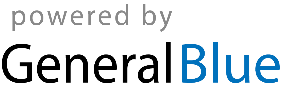 